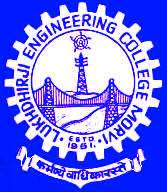 Subject: Oil Hydraulic and PneumaticsCode: 3151913Semester: 5th MechanicalFaculty: Prof. H. D. PATEL, Prof. A.B KHANTAssignment-1: Components of Hydraulic and Pneumatic systemList of Questions:List the components used in hydraulic and pneumatic system.Why filter is used in hydraulic system and pneumatic system? Explain any one in brief.What is FRL unit? Explain its working and function.What is actuator? Draw symbols and use of different types of actuators used in hydraulic and pneumatic system.List the electrical elements used in hydraulic and pneumatic system with their use.Draw the symbols used in hydraulic and pneumatic system.Give classification of hydraulic oils.Write short note on fire resistant fluids.Discuss various properties of hydraulic oils.Write short note on types of filter.